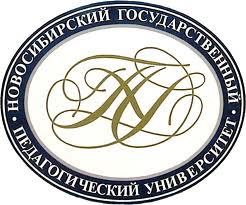 ФГБОУ ВПО«Новосибирский государственный педагогический университет»Факультет повышения квалификации и профессиональной переподготовки работников образованияг. Новосибирск ул. Вилюйская, 28, тел/факс (8-383)244-00-80; 244-01-19; e-mail: fpk@nspu.netУважаемые коллеги!ФПКиППРО НГПУ приглашает вас на программупрофессиональной переподготовки «Менеджмент в образовании»Актуальность программы обусловлена усилением требований к квалификации руководителей системы образования: руководитель образовательного учреждения должен иметь высшее или «дополнительное профессиональное образование в области государственного и муниципального управления» (Единый квалификационный справочник должностей руководителей, специалистов и служащих от 26 августа 2010г. № 761н (раздел "Квалификационные характеристики должностей работников образования").Особенности организациипрограммыобъём программы – 502 часа (апрель - декабрь 2013г.);выдаваемый документ: диплом о профессиональной переподготовке;модульный принцип обучения;очно-заочная форма обучения (5 очных сессий).Дополнительные преимущества программыразработка самостоятельного профессионального проекта;стажировкана образовательных площадках города и области;преподаватели – специалисты НГПУ, ведущих вузов, образовательных организаций страны, в том числе АПКиПРО, МПГУ, РГГУ им. А.И. Герцена, Высшей школы экономики, ТГУ;помощь в подготовке публикаций;публикация материалов слушателей в сборниках ФПКиППРО;участие в семинарах, мастер-классах, конференциях.В программе: нормативно-правовое сопровождение управления, организация методической работы, финансово-хозяйственная деятельность ОУ, экспертиза в образовании, инновационный менеджмент, технология управления образовательными проектами, маркетинг в управлении ОУ.По окончании обучения слушатели будут владеть современными компетенциями руководителя:-эффективное  целеполагание  в управленческой   деятельности;- анализ и оценка внешней и внутренней среды организации, стратегических альтернатив;- управленческая эрудиция,  открытость новому знанию;- организация работы на основе современных достижений управленческой науки и практики;- осуществление стратегического планирования.Стоимость участия в программе: 35.000 рублей, оплата посессионно.Заявки на участие:(8 383) 244 01 19, e-mail: fpk@nspu.netСелина Татьяна Михайловна, заведующая кафедрой управления образовательными системами и андрагогики ФПКиППРО, к.п.н., доцент;Кожемяко Ирина Михайловна, специалист по учебно-методической работе. 